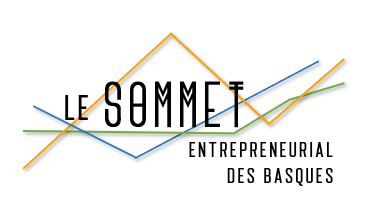 Dans le cadre de la soirée Le Sommet entrepreneurial des Basques, la Chambre de commerce de Trois-Pistoles et Notre-Dame-des-Neiges et la Chambre de commerce de Saint-Jean-de-Dieu proposent 5 catégories. Une entreprise peut inscrire ses bons coups dans plus d’une catégorie.CONDITIONS GÉNÉRALES D’ADMISSIBILITÉL’entreprise doit avoir un établissement sur le territoire des Basques.Les entreprises auxquelles sont associés les membres du comité organisateur de la soirée ne sont pas éligibles. Les entreprises dans lesquelles œuvrent un ou des membres du jury ne peuvent s’inscrire.  COMITÉ DU JURYSélectionné par le comité organisateur de la soirée, le jury sera composé de différents intervenants impliqués dans le développement socioéconomique du territoire. Les membres du jury choisiront la ou les actions innovatrices dans chacune des catégories. Les entreprises seront sélectionnées en se basant sur les informations qu’ils auront soumises. IMPORTANT : Le jury pourrait changer une entreprise de catégorie ou encore annuler son inscription si elle ne répond pas aux critères souhaités. Advenant le cas, les entreprises concernées seront avisées. DATE DE DÉPÔT DE VOTRE INSCRIPTIONDate limite pour déposer votre inscription est le vendredi 4 octobre, 16 h 30.QUESTIONS ET INFORMATIONS Si vous avez des questions relatives au contenu de ce document ou si vous souhaitez avoir des précisions concernant la soirée, contactez-nous par courriel : lesommetentrepreneurial@gmail.com ou encore par téléphone au 581 246-4514.Suivez-nous sur Facebook : Le Sommet entrepreneurial des BasquesPRÉSENTATION DE L’ENTREPRISE : Décrivez brièvement l’historique, la mission de l’entreprise, le secteur d’activité et la nature des services et produits offerts.________________________________________________________________________________________________________________________________________________________________________________________________________________________________________________________________________________________________________________________________________________________________________________________________________________________________________________________________________________________________________________________________________________________________________________________________________________________________________________________________________AU COURS DES DEUX DERNIÈRES ANNÉESINSCRIPTION DANS QUELLE(S) CATÉGORIE(S) : NOUVELLE ENTREPRISE  Entreprise existante depuis 2 ans et moins, qui utilise les ressources du milieu pour augmenter ses chances de réussite et se démarque par la qualité de son produit ou service.Décrire les raisons qui vous ont motivées à démarrer votre entreprise, le besoin identifié, l’opportunité, etc.________________________________________________________________________________________________________________________________________________________________________________________________________________________________________________________________________________________________________________________________________________________________________REPRENEUR (relève)  Entreprise qui a réussi un transfert d’entreprise avec succès ou est en cours de processus. L’entreprise doit démontrer une planification remarquable du processus et d’un suivi de plan de relève efficace.Votre entreprise a réussi avec succès un transfert d’entreprise ou est en cours de processus. Démontrer une planification du processus et un suivi de plan de relève efficace.________________________________________________________________________________________________________________________________________________________________________________________________________________________________________________________________________________________________________________________________________________________________________JUBILAIRE (longévité)  Entreprise de plus de 20 ans qui a su s’adapter et se développer au fil du temps. L’entreprise doit se démarquer et être bien ancrée sur son territoire.Dresser un bref historique de l’entreprise, expliquer le secret de cette longévité et énumérer des éléments marquants aux cours des décennies.________________________________________________________________________________________________________________________________________________________________________________________________________________________________________________________________________________________________________________________________________________________________________INVESTISSEMENT  Entreprise qui au cours des deux dernières années a investi un capital important dans un projet d’expansion, de modernisation ou de lancement de produit ou service. Grâce à ce projet d’investissement, l’entreprise a réussi à engendrer une plus grande productivité et développer une vision d’avenir. Démontrer comment votre entreprise a su investir financièrement afin d’augmenter vos ventes, améliorer votre expertise et votre offre de services, prendre de l’expansion, mieux répondre aux besoins de votre clientèle, créer de nouveaux emplois, etc. ______________________________________________________________________________________________________________________________________________________________________________________________________________________________________________________________________________________________________________________________________________________________________________________________________GESTION DES RESSOURCES HUMAINES ET FORMATION  Entreprise qui a investi temps, énergie et argent dans la formation et le bien-être de ses employés. L’entreprise doit avoir mis en pratique différentes stratégies afin de développer les compétences de son personnel et s’adapter aux nouvelles réalités de l’entrepreneuriat.Décrire brièvement les procédés mis en place qui ont permis de développer les compétences de votre personnel, mais aussi de vous adapter aux nouvelles réalités de l’entrepreneuriat en portant une attention particulière à vos ressources humaines. Démontrez des résultats concrets.______________________________________________________________________________________________________________________________________________________________________________________________________________________________________________________________________________________________________________________________________________________________________________________________________Autres informations pertinentes, anecdotes OU RÉUSSITES que vous souhaitez partager?______________________________________________________________________________________________________________________________________________________________________________________________________________________________________________________________________________________________________________________________________________________________________________________________________POUR MIEUX VOUS CONNAITRE : Implication sociale de l’entreprise et/ou des dirigeants?__________________________________________________________________________________________________________________________________________________________________________________________________________________________________________Honneurs, reconnaissance et/ou prix reçus?____________________________________________________________________________________________________________________________________________________________Défis que vous souhaitez relever d’ici 2021?__________________________________________________________________________________________________________________________________________________________________________________________________________________________________________POUR COMPLÉTER VOTRE INSCRIPTION :En plus de vote formulaire d’inscription, vous devez fournir aux Chambres de commerce :Une photo représentative de votre entrepriseUn logo de votre entreprise en haute résolutionEn déposant votre inscription, vous vous engagez à être présent à la soirée Le Sommet entrepreneurial des Basques qui se déroulera le samedi 2 novembre 2019 dès 17 h à la cafétéria de l’école secondaire de Trois-Pistoles. Vous pouvez dès maintenant réserver vos billets au coût de 50 $ par personne. ----------------------------------------------------------------------------------------------------------------------------Nom des personnes présentes : 	1. ______________________________________  50 $					2. ______________________________________  50 $					3. ______________________________________  50 $					4. ______________________________________  50 $									Total de : ___________ $Avez-vous des allergies alimentaires :	Oui 		Non Désirez-vous un plat végétarien : 	Oui 		Non Voulez-vous un reçu : 			Oui 		Non Merci de retourner votre formulaire d’inscription avec votre paiement au plus tard le vendredi 4 octobre 2019, 16 h 30, par courriel : lesommetentrepreneurial@gmail.com ou encore par la poste : Chambre de commerce de Trois-Pistoles et Notre-Dame-des-Neiges400, rue Jean-Rioux, bureau 1.8Trois-Pistoles (Québec)G0L 4K0Au plaisir de célébrer avec vous vos réussites! NOM DE L’ENTREPRISE : TÉLÉPHONE : ADRESSE :COURRIEL :VILLE :SITE INTERNET :CODE POSTAL :ANNÉE DE FONDATION :PROPRIÉTAIRE(S) :ANNÉE D’ACQUISITION : NOMBRE DE GÉNÉRATION : NOMBRE D’EMPLOYÉS : Temps plein : _____________      Partiel : ____________ Saisonnier : ______________  NOMBRE D’EMPLOYÉS : Temps plein : _____________      Partiel : ____________ Saisonnier : ______________  PERSONNE RESSOURCE :FONCTION : 